Academic Senate Rules Committee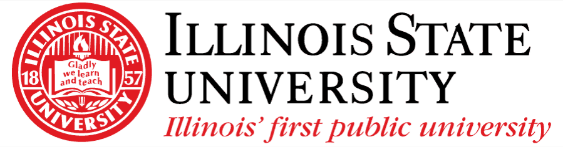 Illinois State University2/21/2024MinutesRoll Call: Senator Craig BlumSenator Megan FultonSenator Emma BeddowSenator Mikayla BlumSenator Maegan JamesSenator Nancy NovotnySenator Tom HammondSenator Jomo SankaraSenator Benjamin SchmeiserProvost Designee Craig GattoAbsences: 4Meeting called to order at 6:10Public Speakers NoneApproval of 2/07/24 minutesSenator FultonSenator HammondExternal Committees Absences Update Changes from reaches to more regarding the one-third absences these changes shall be made on the floor. The language was looked over to ensure accessibility and readability.Friendly amendments have been addedIt will not be on the floor tonight due to the amount of changes Voting Procedures Update There is no procedure for breaking a tie within the voting procedure  College of Engineering Bylaws AdjournmentMotion to adjourn by Senator FultonMotion seconded by Senator HammondMeeting adjourned at 6:56 pm